Ausschreibung Torballbundesliga2019/2020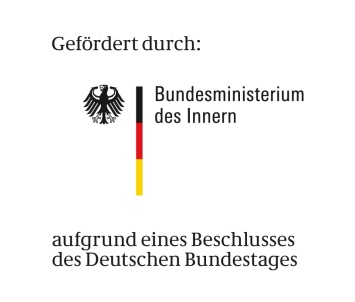 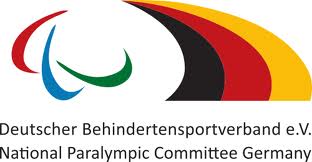 A  u  s  s  c  h  r  e  i  b  u  n  gTorballbundesliga Saison 2019/2020Veranstalter:  Deutscher Behindertensportverband e. V. Ausrichtender Verein und Sportstätte: 3.Bundesliga (Hinrunde):  12.10.2019 2. Bundesliga (Hinrunde): 26.10.2019 in MünchenSporthalle des Adolf-Weber-Gymnasiums München Kapschstr. 480636 München 1. Bundesliga (Hinrunde): 09.11.2019 in NürnbergSporthalle im Bildungszentrum für Blinde & SehbehinderteBrieger Str. 2190471 Nürnberg 3.Bundesliga (Rückrunde): 25.01.20202. Bundesliga (Rückrunde): 22.02.2020 in Frankfurt TGU 1887 e.V.Geißspitzweg 1565929 Frankfurt am Main 1. Bundesliga (Rückrunde): 21.03.2019 in Hamburg Sporthalle Barakielsporthalle Elisabeth-Flügge Str. 822337 Hamburg Lichtundurchlässige Brille:Es wäre wünschenswert, wenn in der Saison 2019/2020 alle Spieler*innen eine lichtundurchlässige Brille, die den Modellen der Firma Goalfix entsprechen oder ähnliche Brillenmodelle anderer Hersteller verwenden würden. Die Benutzung der einfachen Schlafbrillen sollte der Vergangenheit angehören. Skibrillen sowie Marke Eigenbau Brillen sind nicht erlaubt.Turnierleiter*in (voraussichtlich): wird vom DBS benannt Schiedsgericht: Turnierleiter*in, Verbandsarzt*ärztin des DBS, Landesspielwart*in oder die jeweiligen Vertreter im AmtSchiedsrichter*innen: wird vom DBS benanntÄrztliche Betreuung:  wird vom DBS benanntSpielplan und Spielordnung: Lt. Ligaordnung des DBS der Abteilung Torball (siehe Anhang)Teilnehmende Mannschaften:TBL/DM Damen, Saison 2019/2020:1. BVB Dortmund 092. SG Hoffeld/Karlsruhe3. BSV München4. FC St. Pauli 19105. SSG Blista-Marburg6. SG Langenhagen/Dortmund Starttabelle 1. TBL Herren, Saison 2019/2020:1. SV Reha-Augsburg2. SG Landshut3. BSV München-I4. BVB Dortmund 095. TG Unterliederbach-I6. BVSV Nürnberg (Aufsteiger)7. MSV Magdeburg 90 (Aufsteiger)Starttabelle 2. TBL Herren, Saison 2019/2020:1. BBSV Berlin 1928 (Absteiger)2. BSSV Dortmund-I (Absteiger)3.  SV Forst Borgsdorf4. FC Kaiserslautern = in Auflösung, neuer 4. BSV München-II 5. SSG Blista-Marburg (Aufsteiger) 6. TG Unterliederbach-II (Aufsteiger), neuer 7. SV Hoffeld-IStarttabelle 3. TBL Herren, Saison 2019/2020:1. BSG Langenhagen2. FC St. Pauli 19103. SV Hoffeld-II4. bis 7. sind bisher nicht besetzt.Meldung und Meldetermin	   Die namentlichen Meldungen der teilnehmenden Mannschaften sind schriftlich und nur an den eigenen Landesverband zu richten.Der jeweilige Landesverband muss seinerseits diese Meldung(en) seiner Mannschaft(en) bis zum 21.09.2019 an nachfolgend aufgeführte Meldestellen weiterreichen:DBS:Deutscher Behindertensportverband e.V.
Sina Abt Tulpenweg 2-4 50226 FrechenEmail: abt@dbs-npc.de Abteilungsleiter:Jürgen BeckerAnspacher Straße 561273 WehrheimEmail: physio.becker@freenet.de Der Meldung sind die Kopien der Startpässe (keine Sportgesundheitspässe) sowie der ausgefüllte Vordruck Nennung der Spieler/innen beizufügen. Meldungen, die diese Voraussetzungen nicht erfüllen, gelten als nicht abgegeben. Startpässe, die bereits ein Sichtvermerk des DBS-Klassifizierers (Verbandsarzt/ -ärztin) der entsprechenden Spielart haben, sind nicht mehr in Kopie einzusenden.Mit der Anmeldung zu dieser Veranstaltung willigen die Teilnehmer in die Veröffentlichung ihrer Bildnisse ein. Die Einwilligung schließt alle Veröffentlichungen in Medien und Präsentationen des Deutschen Behindertensportverbandes e.V. ausdrücklich ein.OrganisationsbeitragJede Mannschaft hat über ihren Landesverband einen Organisationsbeitrag von 150€ pro Spieltag zu entrichten. Ohne Zahlung des Organisationsbeitrages besteht keine Startmöglichkeit. Die Zahlungen sind für die Bundesliga bis zum 01.10.2019 auf das Konto des DBS zu entrichten. Deutscher Behindertensportverband e.V.Sparkasse Köln/BonnBLZ 370 501 98BIC-SWIFT COLSDE33XXXKonto 1931 455 644IBAN DE40 3705 0198 1931 4556 44Torballbundesliga: Vereinsname/Herren oder Damen/Ligazugehörigkeit Kostenregelung	Die Kosten der An- und Abreise, der Unterkunft und Verpflegung der Teilnehmer/innen werden nicht vom DBS übernommen.Der ausrichtende Verein jedes Bundesligaspieltags behält sich vor eine Verpflegungspauschale von 30 € pro Team anzubieten!Für die Bundesligaspiele gelten noch nachstehende Bestimmungen:  1. Es gelten die zurzeit gültigen Ordnungen und Spielregeln sowie das Handicapsystem des DBS.  2. Spieler/innen, die nicht im Besitz eines gültigen 	a) Sportgesundheitspasses und b) Startpasses      sind, dürfen in keinem Spiel eingesetzt werden.  3. Bei Mitgliedschaft in mehreren Vereinen hat der/die Spieler/in eine vom Landesverband aus-      gestellte Bescheinigung vorzulegen, aus der hervorgeht, dass er/sie gemäß der Turnierordnung      des DBS in der Spielart Torball für die gemeldete Mannschaft bei der      Torballbundesliga spielberechtigt ist. Die Bescheinigung kann durch eine entsprechende      Eintragung des Landesverbandes im Startpass ersetzt werden!  4. Das letzte ärztliche Untersuchungsdatum im Sportgesundheitspass darf nicht länger als 12 Monate 
      (vom letzten Turniertag dieser Veranstaltung an gerechnet) zurückliegen. Werden Spieler/innen, 
      die diese Bedingungen nicht erfüllen während des Turniers eingesetzt, gelten diese Spiele als ver-
      loren.5. 	Personen, die zusätzlich zu ihrer Behinderung an Erkrankungen leiden, die durch Wettkampfsport verschlimmert werden können, sind von der Teilnahme an der Torballbundesliga ausgeschlossen. U.a. trifft dies in der Regel für Personen zu, die Implantate (z.B. künstliche Gelenke, Herzschrittmacher usw.) haben oder z.B. einen Herzinfarkt überstanden haben.Ausnahmen hiervon sind nur mit Vorlage der „Fachärztlichen Bescheinigung und Haftungserklärung zur Teilnahme an Wettkämpfen im DBS“  ausgestellt durch einen Facharzt  für Innere Medizin, Kardiologe (für Herz- und Kreislauferkrankte), bzw. Orthopäde (für Endoprothesen etc.), in dem die uneingeschränkte Leistungssporttauglichkeit oder die spezielle Leistungssporttauglichkeit für bestimmte Sportarten bescheinigt wird, an Meisterschaften im Behindertensport teilzunehmen, zulässig. Diese Bescheinigung darf nicht älter als 12 (zwölf) Monate sein. Dies gilt unabhängig von der Sporttauglichkeitsbescheinigung durch den behandelnden Arzt, die nicht älter als 12 (zwölf) Monate sein darf.Die „Fachärtzlichen Bescheinigung und Haftungserklärung zur Teilnahme an Wettkämpfen im DBS“ ist mit Anmeldung zur Veranstaltung vorzulegen.  6. Alle Mannschaften spielen nach dem DBS - Handicapsystem. Ihre Mannschaftsgesamtzahl von		12  Handicap-Punkten darf nicht unterschritten werden.  7. Spielgemeinschaften müssen eine Bescheinigung über ihre Anerkennung durch ihren Landesverband vorlegen. 8. Doping ist nach den Bestimmungen des Deutschen Behindertensportverbandes e.V. (DBS-NPC)verboten. Es gelten der  Anti–Doping Code des DBS sowie die Regelwerke der WADA, der NADA und bei Internationalen Veranstaltungen die Anti-Doping-Regelwerke des betreffenden Internationalen Sportfachverbandes (gesamt: Anti-Doping-Regelwerke).Mit der Abgabe der Meldung zur Veranstaltung erkennt der Teilnehmer / die Teilnehmerin die Anti–Doping Regelwerke in ihrer jeweils gültigen Fassung an (abrufbar unter www.dbs-npc.de).Dopingkontrollen können stichprobenartig durchgeführt werden.Mit der Abgabe der Meldung zur Veranstaltung erkennt der Teilnehmer/die Teilnehmerin für Streitigkeiten aus und im Zusammenhang mit den Anti-Doping-Regelwerken die Zuständigkeit der NADA für das Ergebnismanagementverfahren und das Disziplinarverfahren gem. NADA-Code und die Zuständigkeit des Deutschen Sportschiedsgerichts bei der Deutschen Institution für Schiedsgerichtsbarkeit in Köln für ein streitiges Verfahren in 1. Instanz, auch für den einstweiligen Rechtsschutz, gem. der DIS-Sportschiedsgerichtsordnung unter Ausschluss des ordentlichen Rechtsweges an.Jeder Teilnehmer / jede Teilnehmerin ist selbst dafür verantwortlich, bei der therapeutisch notwendigen Einnahme von dopingrelevanten Medikamenten, die auf der aktuellen WADA-Verbotsliste stehen,  rechtzeitig eine medizinische Ausnahmegenehmigung (TUE) zu beantragen und eine gültige TUE / gültiges Attest bei einer Dopingkontrolle in Kopie abzugeben:für Athleten ohne Testpoolzugehörigkeit gilt: vorlegen eines Nachweises bei ärztlich verordneten Medikamenten und deren Einnahme (ärztliches Attest mit Diagnose(n) in Kopie nicht älter als 12 Monate!),für Athleten im NADA-Testpool (ATP, NTP oder RTP) gilt: die Einnahme verbotener, aber therapeutisch notwendiger Medikamente ist durch eine gültige med. Ausnahmegenehmigung (TUE) nachzuweisen.Auskunft über die Dopingrelevanz von Medikamenten erteilt die NADA-Medikamentendatenbank unter www.nadamed.de Weitere Informationen zum TUE-Verfahren unter www.nada.de und unter www.dbs-npc.de  (Rubrik Anti-Doping). Im Zweifelsfall wenden Sie sich bitte an den zuständigen DBS-Sportarzt oder an das Referat Medizin / Anti-Doping im DBS.  9. Einsprüche/Proteste sind vom Mannschaftsführer schriftlich begründet, mit gleichzeitiger Zahlung einer Gebühr vom 100,00 € beim Schiedsgericht einzureichen.10. Der Ausrichter stellt für jedes Spielfeld einen Protokollführer und Anzeiger.11. Eingezahlte Organisationsbeiträge werden bei Nichtteilnahme von Mannschaften oder Einzelstartern/innen nicht rückerstattet. Diese Gelder dienen zur Deckung des Verwaltungsaufwandes 
und der Vorbereitungskosten dieser Veranstaltung.12. Der Verband und seine Organe haften für Schäden nur in den Grenzen und Umfang des zur Ver-
      fügung stehenden Haftpflicht-Versicherungsschutzes. Die Haftung für darüber hinausgehende 
      Schäden wird ausdrücklich ausgeschlossen. Der abgeschlossene Versicherungsvertrag kann jeder-
      zeit bei der DBS - Geschäftsstelle eingesehen werden.      Ansprüche aus den Sportunfall-Versicherungsverträgen der Landessportbünde des DBS       werden von dieser Haftungsbegrenzung nicht berührt.13. Wir weisen noch darauf hin, dass der Livestream und private Videos/Bilder nicht als Beweismittel her    angezogen werden können.  Spielball:
Wie bereits in der Saison 2018/2019 wird auch in der Saison 2019/2020 mit dem "Champ II" der Firma R&M Sports gespielt. Der "Champ II" ist beim Förderverein Torball zu beziehen und wird für die Ligaspieltage von der Abteilung Torball gestellt. 